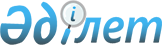 Об утверждении паспортов республиканских бюджетных программ на 2007 год (Агентство Республики Казахстан по делам государственной службы)Постановление Правительства Республики Казахстан от 15 декабря 2006 года N 1220 (выписка)



      В соответствии с Бюджетным 
 кодексом 
 Республики Казахстан от 24 апреля 2004 года Правительство Республики Казахстан 

ПОСТАНОВЛЯЕТ:





      1. Утвердить паспорта республиканских бюджетных программ на 2007 год:



      Агентства Республики Казахстан по делам государственной службы согласно приложениям 
 423 
, 
 424 
, 
 425 
, 
 426 
, 
 427 
, 
 428 
, 
 429 
;




      2. Настоящее постановление вводится в действие с 1 января 2007 года.

      

Премьер-Министр




      Республики Казахстан





ПРИЛОЖЕНИЕ 423         



к постановлению Правительства 



Республики Казахстан     



от 15 декабря 2006 года N 1220 



608 - Агентство Республики Казахстан по делам государственной службы





                  Администратор бюджетной программы


ПАСПОРТ




республиканской бюджетной программы



001 "Обеспечение деятельности уполномоченного органа в сфере государственной службы"



на 2007 год

      

1. Стоимость:

 419926 тысяч тенге (четыреста девятнадцать миллионов девятьсот двадцать шесть тысяч тенге)



      

2. Нормативно-правовая основа бюджетной программы:

 
 Закон 
 Республики Казахстан от 23 июля 1999 года "О государственной службе"; 
 Указ 
 Президента Республики Казахстан от 3 декабря 1999 года N 280 "Вопросы Агентства Республики Казахстан по делам государственной службы"; 
 Указ 
 Президента Республики Казахстан от 21 января 2000 года N 327 "Об утверждении Правил проведения аттестации административных государственных служащих", 
 Указ 
 Президента Республики Казахстан от 10 марта 2000 года N 357 "Об утверждении Положения о порядке прохождения государственной службы"; 
 Указ 
 Президента Республики Казахстан от 30 июня 2005 года N 1598 "О дисциплинарных советах Агентства Республики Казахстан по делам государственной службы в областях, городах Астане и Алматы и внесении изменений и дополнений в некоторые указы Президента Республики Казахстан"; 
 постановление 
 Правительства Республики Казахстан от 11 ноября 1998 года N 1156 "Отдельные вопросы подготовки, переподготовки и повышения квалификации государственных служащих".



      

3. Источники финансирования бюджетной программы:

 средства республиканского бюджета



      

4. Цель бюджетной программы: 

государственных служащих повышение престижа государственной службы и профессионализма государственных служащих



      

5. Задачи бюджетной программы:

 организация работы по повышению качества государственных услуг, профилактике коррупционных правонарушений, соблюдению государственными служащими Кодекса чести, проведение единой государственной политики в сфере государственной службы. Совершенствование законодательства о государственной службе; организация обучения и профессиональной переподготовки государственных служащих; внесение предложений по повышению качества государственных услуг, предоставляемых государственными органами; обеспечение открытости и подотчетности системы государственной службы; повышение профессионального уровня государственных служащих согласно требованиям профессиональной государственной службы.



      

6. План мероприятий по реализации бюджетной программы:


      

7. Ожидаемые результаты выполнения бюджетной программы:

 Прямой результат: проведение проверок деятельности государственных органов по вопросам соблюдения законодательства о государственной службе и антикоррупционного законодательства. Повышение профессионального уровня государственных служащих не менее 42 человек, обучение государственному языку не менее 54 человек.

Конечный результат: повышение уровня оказания государственных услуг.

Финансово-экономический результат: средние затраты на повышение квалификации одного государственного служащего 19,5 тыс. тенге, на обучение государственному языку 45,6 тыс. тенге.

Своевременность: своевременное выполнение мероприятий в соответствии со сроками реализации.

Качество: улучшение качества государственных услуг, на основе государственных стандартов.



повышение профессионального уровня государственных служащих согласно требованиям профессиональной государственной службы в соответствии с современными экономическими условиями. Доля государственных служащих, которые перейдут на делопроизводство на государственном языке после прохождения курса обучения 9,6 %, повысивших уровень профессионального образования - 23,1 %.




ПРИЛОЖЕНИЕ 424        



к постановлению Правительства 



Республики Казахстан    



от 15 декабря 2006 года N 1220 



608 - Агентство Республики Казахстан по делам государственной службы





                  Администратор бюджетной программы


ПАСПОРТ




республиканской бюджетной программы



002 "Функционирование системы информатизации и тестирования кадров



государственной службы республики"



на 2007 год

      

1. Стоимость: 

74089 тысяч тенге (семьдесят четыре миллиона восемьдесят девять тысяч тенге)



      

2. Нормативно-правовая основа бюджетной программы: 

 постановление 
 Правительства Республики Казахстан от 12 января 2000 года N 50 "Вопросы государственного учреждения "Центр информации и тестирования Агентства Республики Казахстан по делам государственной службы".



      

3. Источники финансирования бюджетной программы: 

средства республиканского бюджета



      

4. Цель бюджетной программы: 

постоянное функционирование системы информатизации и тестирования кадров государственной службы Республики Казахстан для своевременного и качественного обновления данных по составу и кадровому резерву государственных служащих.



      

5. Задачи бюджетной программы: 

обеспечение качественного технического обслуживания и сопровождения системы информатизации и тестирования.



      

6. План мероприятий по реализации бюджетной программы:


      

7. Ожидаемые результаты выполнения бюджетной программы: 

Конечный результат: своевременный доступ к участию в конкурсе на занятие вакантной административной должности через тестирование из любого областного центра. Эффективное расходование средств республиканского бюджета.

Качество: бесперебойное функционирование информационной системы центра и 100 % удовлетворение всех желающих в тестировании при поступлении на государственную службу, а также при аттестации.




ПРИЛОЖЕНИЕ 425         



к постановлению Правительства 



Республики Казахстан     



от 15 декабря 2006 года N 1220  



608 



- 



Агентство Республики Казахстан по делам государственной службы





                   Администратор бюджетной программы


ПАСПОРТ




      республиканской бюджетной программы



      003 "Прикладные научные исследования в области государственного управления и



      государственной службы"



      на 2007 год

      

1. Стоимость: 

6000 тысяч тенге (шесть миллионов тенге)



      

2. Нормативно-правовая основа бюджетной программы: 

 Закон 
 Республики Казахстан от 23 июля 1999 года "О государственной службе"; 
 Закон 
 Республики Казахстан от 9 июля 2001 года "О науке"; 
 постановление 
 Правительства Республики Казахстан от 23 февраля 1999 года N 145 "О некоторых вопросах формирования и реализации программ прикладных научных исследований, выполняемых за счет средств республиканского бюджета.



      

3.  Источники финансирования бюджетной программы: 

средства республиканского бюджета



      

4. Цель бюджетной программы: 

повышение уровня удовлетворенности потребителей государственных услуг и эффективности работы государственных служащих через проведение исследований и оценки качества и эффективности работы государственных органов.



      

5. Задачи бюджетной программы: 

проведение прикладных научных исследований, внесение предложений в нормативные правовые акты, регулирующие отношения в сфере государственной службы, анализ современного состояния предоставляемых услуг государственными органами, выработка предложении по повышению качества государственных услуг.



      

6. План мероприятий по реализации бюджетной программы:


      

7. Ожидаемые результаты выполнения бюджетной программы:

 Прямой результат: будет охвачено исследованиями удовлетворенность потребителей услуг системы Центров обслуживания населения и не входящих в их систему во всех областях Казахстана. Внедрение системы мониторинга по крайней мере по 4 видам услуг в выбранных государственных органах.

Конечный результат: сравнительное исследование удовлетворенности потребителей в государственных органах, охваченных центрами обслуживания населения и не охваченных ими. Разработка системы сбалансированных показателей для управления персоналом государственных органов. Повышение эффективности работы персонала на 5 процентов.

Своевременность: в соответствии с заключаемыми договорами.

Финансово-экономический результат: затраты по теме составляют 6000 тысяч тенге

Качество: доля потребителей, удовлетворенных качеством услуги 50 процентов. Доля госслужащих, полностью удовлетворенных работой 65 процентов.




ПРИЛОЖЕНИЕ 426       



к постановлению Правительства 



Республики Казахстан   



от 15 декабря 2006 года N 1220 



608 - Агентство Республики Казахстан по делам государственной службы





               Администратор бюджетной программы


ПАСПОРТ




республиканской бюджетной программы



004 "Подготовка, переподготовка и повышение квалификации государственных служащих"



на 2007 год

      

1. Стоимость: 

730836 тысяч тенге (семьсот тридцать миллионов восемьсот тридцать шесть тысяч тенге)



      

2. Нормативно-правовая основа бюджетной программы:

 
 Закон 
 Республики Казахстан от 23 июля 1999 года "О государственной службе"; 
 Указ 
 Президента Республики Казахстан от 18 сентября 1998 года N 4075 "О дальнейших мерах по совершенствованию подготовки, переподготовки и повышения квалификации государственных служащих"; 
 Указ 
 Президента Республики Казахстан от 31 мая 2005 года N 1583 "О мерах по дальнейшему совершенствованию подготовки, переподготовки и повышения квалификации кадров государственных органов



Республики Казахстан"; 
 Указ 
 Президента Республики Казахстан от 8 июля 2005 года N 1611 "Вопросы Академии государственного управления при Президенте Республики Казахстан"; 
 постановление 
 Правительства Республики Казахстан от 11 ноября 1998 года N 1156 "Отдельные вопросы подготовки, переподготовки и повышения квалификации государственных служащих".



      

3. Источники финансирования бюджетной программы: 

средства республиканского бюджета



      

4 Цель бюджетной программы: 

обеспечение Республики Казахстан высокопрофессиональными кадрами государственной службы; персонала дипломатической службы, судей, работников судебной системы и органов прокуратуры.



      

5. Задачи бюджетной программы: 

Повышение квалификации государственных служащих и переподготовка кадров в соответствии с современными требованиями, координация деятельностью и обеспечение методического руководства учебных заведений Республики Казахстан и региональных центров в областях, осуществляющих подготовку специалистов для государственной службы, подготовку и повышение квалификации государственных служащих.



      

6. План мероприятий по реализации бюджетной программы:


      


Сноска. Пункт 6 с изменениями, внесенными постановлением Правительства РК от 18 апреля 2007 года N 


 308 


.



      

7. Ожидаемые результаты выполнения бюджетной программы:

 Прямой результат: прием в магистратуру по специальностям: "Государственное и местное управление" - 70 человек; "Юриспруденция" - 60 человек; "Международные отношения" - 30 человек, "Деловое администрирование" - 25 человек, "Экономика" - 15 человек.



Прием в аспирантуру 30 человек, среднегодовой контингент обучаемых госслужащих по программам: переподготовки - 700 чел., повышения квалификации - 2000-человек. Организация 30 - дневных международных стажировок для 135 слушателей программы магистратуры, в университете Индиана (США) - 30 человек, в университете Джорджиа (США) - 30 человек, в Национальной школе администрирования (Франция) - 25 человек, в Российской Академии государственной службы - 10 человек, в Академии государственного управления Орлеан (США) - 20 человек, в Ольстерском университете (Великобритания) - 20 человек. Приглашение международных экспертов и лекторов из Франции - 3 чел., из Соединенных Штатов Америки - 2 чел., из Сингапура - 1 чел., из Новой Зеландии - 1 чел., из Австралии - 1 чел., из Великобритании - 1 чел., из Германии - 4 чел., из России - 11 чел., из Белорусии - 2 чел. Издание научной монографии - 3, сборника научных статей - 3, научно-аналитического журнала - 6.



Приобретение активов и нематериальных активов не менее 773 единиц.

Конечный результат: обеспечение потребности в повышении квалификации и переподготовки государственных служащих государственных органов, персонала дипломатической службы, судей, работников судебной системы от общей потребности на 50-70 процентов. Обеспечение потребности в подготовке по программам магистратуры и аспирантуры государственных служащих от общей потребности на 65-75 процентов.

Финансово-экономический результат: среднемесячный размер стипендии одного магистранта и аспиранта набора 2007-2009 года составляет - 46,7 тыс.тенге.

Своевременность: фактическое количество государственных служащих, завершивших обучение 113 магистрантов.

Качество: обеспечение качественного выполнения государственными служащими возложенных на них функций.



100 процентно качественное выполнение мероприятий в полном объеме с учетом установленных сроков для достижения цели и задач, возложенных на Академии государственного управления при Президенте Республики Казахстан.



Улучшение качественной подготовки выпускников Академии.



      


Сноска. Пункт 7 с изменениями, внесенными постановлением Правительства РК от 18 апреля 2007 года N 


 308 


.






ПРИЛОЖЕНИЕ 427         



к постановлению Правительства  



Республики Казахстан    



от 15 декабря 2006 года N 1220 



608 - Агентство Республики Казахстан по делам государственной службы





               Администратор бюджетной программы


ПАСПОРТ




республиканской бюджетной программы



005 "Приобретение квартир для сотрудников центральных аппаратов государственных



органов, содержащихся за счет республиканского бюджета"



на 2007 год

      

1. Стоимость:

 1108200 тысяч тенге (один миллиард сто восемь миллионов двести тысяч тенге)



      

2. Нормативно-правовая основа бюджетной программы:

 
 Закон 
 Республики Казахстан от 23 июля 1999 года "О государственной службе".



      

3. Источники финансирования бюджетной программы:

 средства республиканского бюджета



      

4. Цель бюджетной программы:

 социальная поддержка сотрудников центральных аппаратов государственных органов, содержащихся за счет республиканского бюджета, а также реализация установки Главы государства о ротации кадров из регионов республики.



      

5. Задачи бюджетной программы

: обеспечение служебным жильем сотрудников центральных аппаратов государственных органов, содержащихся за счет республиканского бюджета, а также государственных служащих переведенных в центральные государственные органы в порядке ротации из регионов.



      

6. План мероприятий по реализации бюджетной программы:


      


Сноска. Пункт 6 с изменениями, внесенными постановлением Правительства РК от 12 ноября 2007 года N 


 1070 


.



      

7. Ожидаемые результаты выполнения бюджетной программы:

 Прямой результат: приобретение 73-х служебных квартир.

Конечный результат: обеспечение служебным жильем государственных служащих центральных аппаратов государственных органов, привлечение на государственную службу наиболее компетентных специалистов, а также реализации механизма ротации кадров.

Финансово-экономический результат: приобретение жилья в течение одного финансового года позволит сэкономить бюджетные средства, поскольку альтернативный вариант обеспечения служебным жильем - строительство - длится от 2 до 3 лет, что влияет на конечную стоимость жилья, вследствие чего бюджет несет дополнительные затраты, связанные с инфляционными процессами, а также удорожанием строительных материалов (до 8 % в год), работ, услуг.

Качество: согласно требованиям строительных норм и правил

      


Сноска. Пункт 7 с изменениями, внесенными постановлением Правительства РК от 12 ноября 2007 года N 


 1070 


.






ПРИЛОЖЕНИЕ 428            



к постановлению Правительства     



Республики Казахстан         



от 15 декабря 2006 года N 1220    



608 - Агентство Республики Казахстан по делам государственной службы





                 Администратор бюджетной программы


ПАСПОРТ




республиканской бюджетной программы



006 "Повышение квалификации государственных служащих за рубежом"



на 2007 год

      

1. Стоимость: 

231161 тысяча тенге (двести тридцать один миллион сто шестьдесят одна тысяча тенге)



      

2. Нормативно-правовая основа бюджетной программы:

 
 Закон 
 Республики Казахстан от 23 июля 1999 года "О государственной службе"; 
 Указ 
 Президента Республики Казахстан от 10 марта 2000 года N 357 "Об утверждении Положения о порядке прохождения государственной службы"; 
 Указ 
 Президента Республики Казахстан от 11 октября 2004 года N 1457 "Об утверждении Правил переподготовки и повышения квалификации государственных служащих Республики Казахстан".



      

3. Источники финансирования бюджетной программы:

 средства республиканского бюджета



      

4. Цель бюджетной программы:

 подготовка перспективных кадров для совершенствования государственной службы республики.



      

5. Задачи бюджетной программы: 

обеспечение доступа к передовым и эффективным программам повышения квалификации за рубежом для государственных служащих. Обеспечение возможности подготовить перспективные кадры по основным направлениям деятельности центральных государственных органов.



      

6. План мероприятий по реализации бюджетной программы:


      

7. Ожидаемые результаты выполнения бюджетной программы:

 Прямой результат: 180 государственных служащих пройдут обучение в лучших зарубежных университетах и научных центрах.

Конечный результат: 180 государственных служащих, прошедших обучение в лучших зарубежных университетах и научных центрах, будут вносить свой вклад в совершенствование государственной службы республики.

Финансово-экономический результат: затраты на обучение одного государственного служащего составляют 1284,2 тысяч тенге.

Своевременность: в соответствии с заключаемыми договорами.

Качество: 90 процентов государственных органов, государственные служащие которых пройдут обучение, будут удовлетворены качеством подготовки специалистов.




ПРИЛОЖЕНИЕ 429            



к постановлению Правительства     



Республики Казахстан         



от 15 декабря 2006 года N 1220    



608 - Агентство Республики Казахстан по делам государственной службы





                 Администратор бюджетной программы


ПАСПОРТ




республиканской бюджетной программы 



007 "Строительство общежития для молодых специалистов



центральных аппаратов государственных органов,



содержащихся за счет республиканского бюджета"



на 2007 год

      

1. Стоимость:

 1783674 тысячи тенге (один миллиард семьсот восемьдесят три миллиона шестьсот семьдесят четыре тысячи тенге)



      

2. Нормативно-правовая основа бюджетной программы:

 
 Закон 
 Республики Казахстан от 23 июля 1999 года "О государственной службе".



      

3. Источники финансирования бюджетной программы:

 средства республиканского бюджета



      

4. Цель бюджетной программы:

 повышение качества жизни государственных служащих, обеспечение их социального благополучия и создание условий, стимулирующих трудовые усилия работников государственного управления.



      

5. Задачи бюджетной программы:

 обеспечение условий проживания путем формирования инфраструктуры для повышения качества жизни государственных служащих.



      

6. План мероприятий по реализации бюджетной программы:


      


Сноска. Пункт 6 c изменениями, внесенными постановлением Правительства РК от 13 июля 2007 г. N 


 597 


.



      

7. Ожидаемые результаты выполнения бюджетной программы:

 Прямой результат: начало строительства общежития на 1000 мест. Подготовка и выкуп земли и начало строительно-монтажных работ. (Итого - 76,2 процента от всего объема запланированных работ по инвестиционному проекту).

Конечный результат: начало первого этапа строительства 1000 местного общежития.

Финансово-экономический результат: по результатам анализов эффективности реализации проектов.

Качество: согласно требованиям строительных норм и правил.

      


Сноска. Пункт 7 c изменениями, внесенными постановлением Правительства РК от 13 июля 2007 г. N 


 597 


.



					© 2012. РГП на ПХВ «Институт законодательства и правовой информации Республики Казахстан» Министерства юстиции Республики Казахстан
				
N



п/п

Код



про-



грам-



мы

Код



под-



про-



гра-



ммы

Наименование



программы



(под-



программы)

Мероприятия



по реализации



программы (подпрограмм)

Сроки реали-



зации

Ответственные



исполнители

1

2

3

4

5

6

7

1

001

Обеспечение



деятельности



уполномочен-



ного органа



в сфере



государст-



венной



службы

2

001

Аппарат



центрального



органа

Разработка



предложений по



совершенство-



ванию норматив-



ной правовой



базы для



осуществления



деятельности



государствен-



ной службы.



Проведение



проверок в



государствен-



ных органах по



соблюдению



законодатель-



ства в сфере



государствен-



ной службы.



Разработка



предложений по



совершенство-



ванию системы



оплаты труда,



социально-



правовой



защиты



государствен-



ных служащих.



Проведение



мониторинга



состояния



кадров



государствен-



ной службы.



Формирование



республиканской базы данных по персоналу государствен-



ной службы и



кадрового



резерва для



занятия



должностей



административ-



ных



государствен-



ных служащих



центральных



аппаратов



государствен-



ных органов.



Координация



деятельности



государствен-



ных органов по



вопросам



подготовки, переподготовки  и повышения



квалификации 



государствен-



ных служащих.



Консультация



государствен-



ных служащих в



случаях



нарушений их



прав и законных



интересов.



Участие в



разработке и



реализации



государствен-



ных программ в



области



совершенство-



вания и



повышения



эффективности



государствен-



ной службы.



Проведение



коллегии



Агентства



Республики



Казахстан по



делам государствен-



ной службы

В



течение



года

Агентство Республики



Казахстан



по делам



государствен-



ной службы 

 3

002

Аппараты



территори-



альных



органов

Проведение     проверок в государствен-



ных органах по



соблюдению



законодатель-



ства в сфере



государствен-



ной службы.



Проведение мониторинга



состояния



кадров



государственной



службы местных



исполнительных 



и территориаль-



ных



подразделений



центральных



государственных



органов (далее



- местные



государственные органы).



Формирование



базы данных по



персоналу



государствен-



ной службы и



кадровый резерв



государственной



службы



территориальных подразделений



республиканских



государственных органов и



местных



государственных



органов.



Координация



деятельности



местных



государствен-



ных органов по



вопросам



подготовки,



переподготовки



и повышения



квалификации



государственных



служащих.



Консультация



государственных



служащих в



случаях



нарушений и



прав и законных



интересов.



Участие в



разработке и



реализации



государственных программ в



области



совершенство-



вания и



повышения



эффективности



государственной службы.



Проведение



заседаний по



дисциплинарным



делам.



Проведение



выездных



семинаров и



приемов



граждан.

В



течение



года

Агентство



Республики



Казахстан



по делам



государст-



венной службы

4

007

Повышение



квалификации



госу-



дарственных



служащих

Приобретение



услуг по



повышению



квалификации



государствен-



ных служащих



по теме



"Административ-



ная реформа".



Обучение



государствен-



ному языку.

В течение года

Агентство



Республики



Казахстан



по делам



государст-



венной службы

5

009

Материально-техническое оснащение    государст-



венных органов

Материально-



техническое



оснащение



государствен-



ного органа для



обеспечения



качественной 



и эффективной



работы.

В



течение



года

Агентство



Республики



Казахстан



по делам



государст-



венной службы

6

017

Обеспечение



функциониро-



вания инфор-



мационных



систем и информацион-



но-техничес-кое обеспе-



чение госу-



дарственных органов

Техническое,



технологичес-



кое, программ-



ное обеспечение



и сопровождение



информационных



систем:



- 1 С



Бухгалтерия;



-Формирование



республикан-



ского бюджета;



- План



финансирования;



-Мониторинг



бюджетного



процесса;



- Лотус-Нотус.

В



течение



года

Агентство



Республики



Казахстан



по делам



государст-



венной службы

N



п/п

Код



про-



грам-



мы

Код



под-



про-



гра-



ммы

Наименование



программы



(под-



программы)

Мероприятия



по реализации



программы (подпрограмм)

Сроки реали-



зации

Ответственные



исполнители

1

2

3

4

5

6

7

1

002

Функциониро-



вание



системы



информати-



зации и



тестирования



кадров



государст-



венной



службы



республики

Техническое



обслуживание



средств



вычислительной техники



Материально-



техническое



обеспечение 16



региональных



центров для



своевременного



проведения



тестирования



Администриро-



вание WEB-САЙТА

Январь-



декабрь

Февраль



-март

Январь-декабрь

Агентство



Республики



Казахстан по



делам



государствен-



ной службы,



Центр



информации и



тестирования 

N



п/п

Код



про-



грам-



мы

Код



под-



про-



гра-



ммы

Наименование



программы



(под-



программы)

Мероприятия



по реализации



программы (подпрограмм)

Сроки реали-



зации

Ответственные



исполнители

1

2

3

4

5

6

7

1

003

Прикладные



научные



исследования



в области



государст-



венного



управления и



государст-



венной



службы

Проведение прикладных научных исследований в сфере госу-



дарственной службы по теме:



"Исследование



по изучению



администра-



тивных барьеров



при оказании



государственных



услуг". Оплата



услуг по



проведению



научно-



технической экспертизы.

в



течение



года

Агентство



Республики



Казахстан по



делам



государствен-



ной службы

N



п/п

Код



про-



гра-



ммы

Код



под-



про-



гра-



ммы

Наименование



программы



(под-



программы)

Мероприятия по



реализации



программы



(подпрограмм)

Сроки реали-



зации

Ответственные



исполнители

1

2

3

4

5

6

7

1

004

Подготовка,



переподго-



товка и



повышение



квалификации



государст-



венных



служащих

Подготовка,



переподготовка



и повышение



квалификации



государственных



служащих по



трем



направлениям:



- государст-



венная служба;



- диплома-



тическая служба;



- судьи и



работники



судебной систе-



мы.



Подготовка



магистров на



основе синтеза



кредитной и



линейной систем



обучения, по



учебным планам,



максимально



приближенным к



международным



стандартам.



Проведение



6-недельных и



2-недельных



курсов



профессиональной



переподготовки



государствен-



ных служащих,



переведенных на



руководящую



должность, и



впервые принятых



на государствен-



ную службу.



Проведение



1-2-недельных



семинаров по



повышению



квалификации



государственных



служащих по



актуальным



темам госу-



дарственного



управления,



судебной и



дипломатической



сфер.



Организация



стажировок для



слушателей с целью



знакомства с



опытом работы



системы госу-



дарственного



управления



развитых



зарубежных



стран, функцио-



нированием



учреждений



загранпредстави-



тельств



Республики



Казахстан.



Срок реализации:



июнь-октябрь.



Проведение



и организация



научных



конференций



и семинаров,



круглых столов,



с целью разви-



тия между-



народного



сотрудничества.



Приглашение



лекторов и



зарубежных



экспертов из



Франции,



Соединенных



Штатов Америки,



Сингапура,



Новой Зеландии,



Австралии,



Германии,



Великобритании,



России,



Беларусии на



международные



семинары



повышения



квалификации



Академии.



Издание



научных 



монографии,



сборников



научных статей,



научно-аналити-



ческого



журнала.



Срок реализации:



март - декабрь.



Приобретение



основных



средств и



нематериальных



активов



согласно



перечня,



утвержденного



приказом



Председателя



Агентства



Республики



Казахстан по



делам



государственной



службы. Оплата



членских



взносов в



международную



ассоциацию



"NISPAcee".

Январь-



декабрь

Агентство



Республики



Казахстан



по делам



государст-



венной службы

Академия



государ-



ственного



управления



при Президен-



те Республики



Казахстан

N



п/п

Код



про-



грам-



мы

Код



под-



про-



гра-



ммы

Наименование



программы



(под-



программы)

Мероприятия



по реализации



программы (подпрограмм)

Сроки реали-



зации

Ответственные



исполнители

1

2

3

4

5

6

7

1

005

Приобретение квартир для



сотрудников



центральных



аппаратов



государст-



венных



органов,



содержащихся



за счет



республикан-



ского



бюджета

Приобретение



38 двух- и 35



трехкомнатных



служебных



квартир.

январь- декабрь

Агентство



Республики



Казахстан по



делам



государствен-



ной службы

N



п/п

Код



про-



гра-



ммы

Код



под-



про-



гра-



ммы

Наименование



программы



(под-



программы)

Мероприятия по реализации



программы (подпрограмм)

Сроки реали-



зации

Ответственные



исполнители

1

2

3

4

5

6

7

1

006

Повышение



квалификации



государст-



венных



служащих



за рубежом

Обучение



государственных



служащих в



ведущих



зарубежных



образовательных



центрах в



следующих



странах: США,



Великобритания,



Нидерланды,



Германия,



Сингапур,



Россия,



Голландия.



Расширение



знаний в области



экономики,



права, госу-



дарственного



администриро-



вания, а также



ознакомление с



европейским



опытом орга-



низации дея-



тельности



органов



управления и



методами пре-



доставления



государственных



услуг.

В



течение



года

Агентство



Республики



Казахстан по



делам



государст-



венной службы

N



п/п

Код



про-



гра-



ммы

Код



под-



про-



гра-



ммы

Наименование



программы



(под-



программы)

Мероприятия



по реализации



программы



(подпрограмм)

Сроки



реали-



зации

Ответственные



исполнители

1

2

3

4

5

6

7

1

007

Строитель-



ство



общежития



для молодых



специалистов



центральных



аппаратов



государст-



венных



органов,



содержащихся



за счет



республи-



канского



бюджета

Начало первого



этапа



строительства



1000 местного



общежития и



и выкуп земли.



(3аключение



Госэкспертизы



по технико-



экономическое



обоснование N



2-604/05 от



01.09.2005г).

Январь-



декабрь

Агентство



Республики



Казахстан



по делам



государст-



венной



службы
